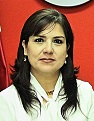 CLAVE/NIVEL DE PUESTOD2Directora Jurídica • ICAI • ActualJefa del departamento de Verificación Migratoria •Instituto Nacional de Migración Delegación Federal en Coahuila •Diciembre 2014 – Enero 2019Agente del Ministerio Publico • Procuraduría  General de Justicia del Estado de Coahuila. • Enero 2011- Enero 2012Subdirectora de Averiguaciones Previas "A" en el estado de Coahuila • Procuraduría  General de Justicia del Estado de Coahuila. • Enero 2004--Enero 2008Agente del Ministerio Publico • Procuraduría  General de Justicia del Estado de Coahuila.  •1999--2002.Lic. en Derecho • 1998 • Facultad de Jurisprudencia de la Universidad Autónoma de Coahuila.CURSOS Y CAPACITACIONESTaller de actualización sobre técnicas de entrevista e interrogatorio.Seminario sobre derechos humanos de las mujeres.Taller de armonización legislativa con perspectiva de género.Seminario en simulación de juicios orales.Diplomado en el sistema penal acusatorio con perspectiva de género.Capacitación en materia de narcomenudeo y delitos contra la salud.Curso para la implementación del código de conducta nacional para la protección de las niñas, niños y adolecentes.Taller derechos humanos de las victimas en el sistema penal acusatorio.Curso-Taller de audiencias en el nuevo sistema acusatorio penal, bajo la perspectiva del código nacional de procedimientos penales.Curso introducción a la ley federal de transparencia y acceso a la información publica gubernamental.Curso en materia de identificación de falsificación de documentos.Curso en materia de identificación de usurpadores de identidad.Certificación por el consejo nacional para prevenir la discriminación en las áreas de igualdad y no discriminación.